Activity T2.  Transportation T2Post 1900 Transportation in ColoradoBackground Information can be found at:http://www.unco.edu/hewit/doing-history/20th-century-colorado/transportation/Step 1Your Task Open Activity Two: Post 1900 Transportation in Colorado (Click on link).You should see the: Denver, Colorado Mountains, and Colorado Rivers layers. Use the Layer List button to Check ON (make visible) the 1924 Paved Roads and 1920 City Pop. layers (Expand Transportation2 to see individual layers).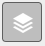 Where were the first paved roads in Colorado?What else do you notice about these early roads?  Why do you think there weren’t many paved roads in 1924?  Step 2Your TaskBefore the automobile was available, people traveled within cities by streetcar.  Horses pulled the first streetcars.  Later, electric trolleys replaced streetcars.  Streetcars enabled Denver to grow outward into “streetcar suburbs”.  These suburbs were neighborhoods on or near the streetcar lines.  More information: http://www.unco.edu/hewit/doing-history/colorado-cities/transportation/streetcars.aspxGo to your Bookmarks  and select the Denver Area Bookmark. This should zoom you in to Denver and the surrounding area. Click on some of the cities/towns (yellow circles) that are connected to Denver by these early roads (you have to click right in the middle of the yellow symbols).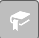 List at least four:1.2.3.4.Step 3Your TaskCheck ON the 1946 Paved Roads. Go to the Colorado Bookmark. To see the change feel free to Check ON and Check OFF the 1946 roads layer several times. Why would there be so many more roads built between 1924 and 1946?  Step 4Your TaskCheck OFF the 1924 Paved Roads.  Check ON the 1913 Railroads layer. Now zoom in and out to different areas of the state. Each time you do this Check ON and OFF the 1946 Paved Roads layer.  See if you can figure out a relationship between the roads and the railroads! It’s not perfect—but there is oneWhat do you notice about these two transportation routes?Why do you think the routes are so similar?  Step 5Your TaskCheck OFF the 1913 Railroads, 1920 City Pop, and 1946 Paved Roads layers. Check ON and the 2000 City Pop. and the Current Major Roads layers. If needed, zoom back out to all of Colorado.The availability of the automobile meant that people could live even further away from Denver.  With the car, they could access the city from beyond the “streetcar suburbs”.  Therefore, the population grew along these newly built highways creating a much larger urban network. Remember: the Current Major Roads layer shows ONLY some of the major roads—not every single road!By the year 2000, the cities surrounding Denver have merged together, creating a large “urban corridor” along interstate 25.  This urban corridor is what we call the Front Range.  Go to the Front Range Bookmark. What changes do you notice along Colorado’s front range?Denver is still the largest city but what do you notice happening to the cities surrounding it? What large city is at the northern end of the Front Range?What large city is at the southern end of the Front Range?Step 6Your TaskOn the timeline, label the different types of transportation that became popular in Colorado.   (Railroad, Wagon, Automobile, Streetcar, Stagecoach)  __l_____l_____l_____l____l____1830     1860   1890   1920   1940Which type of transportation would you prefer?  Why?  Where would you travel using this method?  How far would be comfortable? Briefly describe travel using the transportation method that you chose.  